姓名：陆明珠学科：特殊教育（镇级骨干）格言：爱是最好的教育，老师表达爱的最好方法是喜欢、鼓励和赞赏。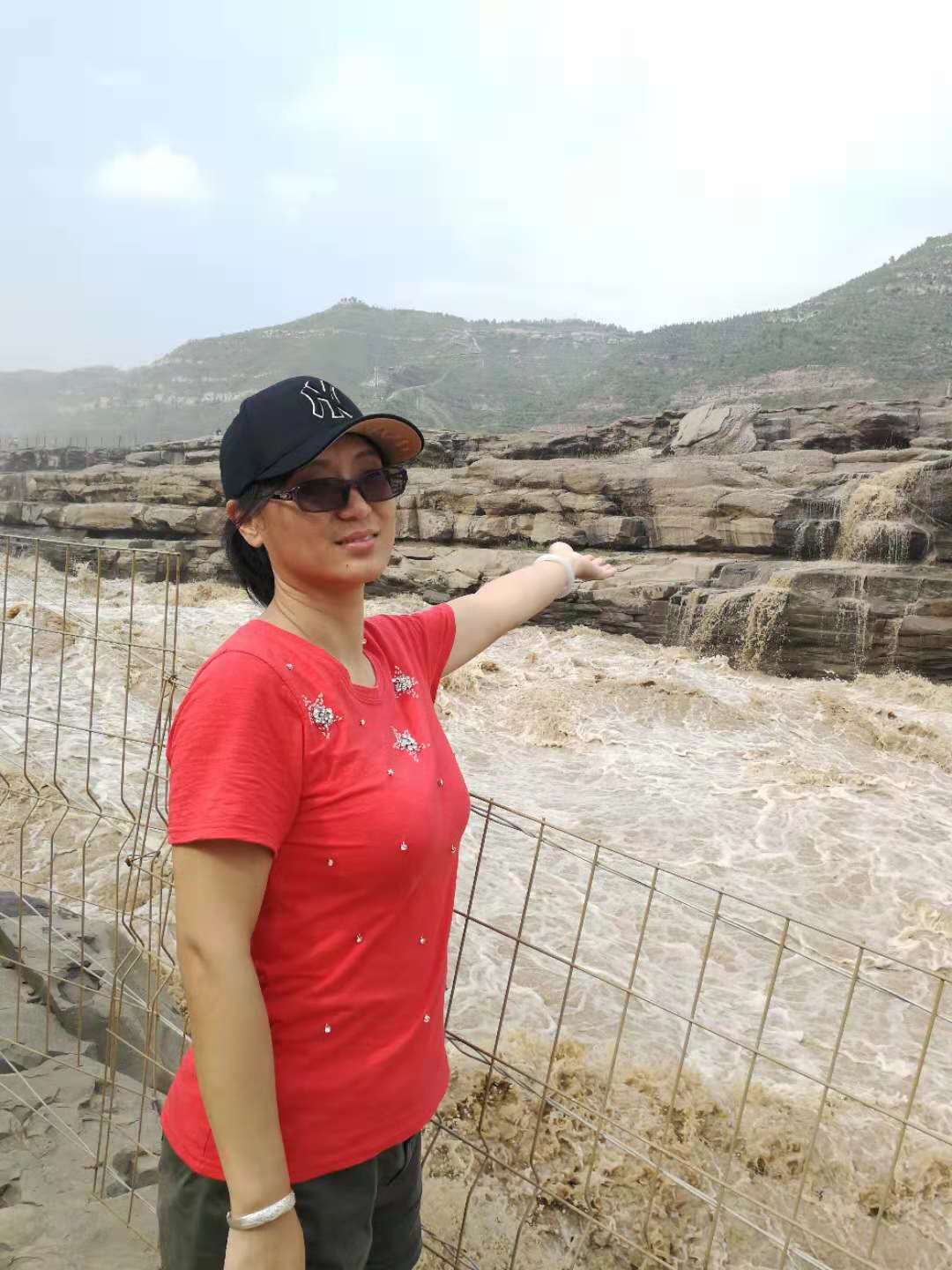 